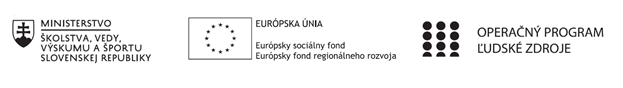 Správa o činnosti pedagogického klubu Príloha:Prezenčná listina zo stretnutia pedagogického klubuObsah tematického listu – Pitný režimPríloha správy o činnosti pedagogického klubu              PREZENČNÁ LISTINAMiesto konania stretnutia: Základná škola, M.R. Štefánika 910/51, 07501 Trebišov ,miestnosť                č. 9Dátum konania stretnutia:  09.12.2020Trvanie stretnutia:                od  14:00 hod   -   do 16:00  hod	Zoznam účastníkov/členov pedagogického klubu:     Klub učiteľov PDAG I. stupeň ZŠMeno prizvaných odborníkov/iných účastníkov, ktorí nie sú členmi pedagogického klubu  a podpis/y:Prioritná osVzdelávanieŠpecifický cieľ1.1.1 Zvýšiť inkluzívnosť a rovnaký prístup ku kvalitnému vzdelávaniu a zlepšiť výsledky a kompetencie detí a žiakovPrijímateľZákladná škola, M.R. Štefánika 910/51, 07501 TrebišovNázov projektuZvýšenie čitateľskej, matematickej a prírodovednej gramotnosti žiakov základnej školyKód projektu  ITMS2014+312011R032Názov pedagogického klubu Klub učiteľov PDAG I. stupeň ZŠDátum stretnutia  pedagogického klubu09.12.2020Miesto stretnutia  pedagogického klubuZŠ M.R. Štefánika, TrebišovMeno koordinátora pedagogického klubuMgr. Andrea KocákováOdkaz na webové sídlo zverejnenej správywww.zsmrstv.edupage.orgKľúčové slová:inovácia, učebné výsledky, projektové vyučovanie, pitná voda, pitný režimCieľ stretnutia: Cieľom stretnutia bolo vytvoriť návrhy rôznych aktivít – pracovných listov a projektov  , ktoré aktivizujú žiakov na hodinách prírodovedných predmetov, čo by mohlo prispieť k zvýšeniu efektívnosti vyučovania a rozvoju cieľových kompetencií.Hlavné body, témy stretnutia, zhrnutie priebehu stretnutia                Inovácie vo vyučovaní      Inovácie sú pedagógmi zväčša chápané ako niečo nové, moderné, zaujímavejšie, podnetnejšie, čo zavádzajú do vyučovacieho procesu, aby sa zvýšila jeho atraktívnosť pre žiakov, dosiahli sa lepšie učebné výsledky a zlepšila sa celková sociálno-emočná klíma v triede a odstránili sa, či zmenšili disciplinárne problémy.        Najčastejšie sa pokladá za inovatívne využívanie IKT ako prierezového nástroja, aktivizujúce, participatívne metódy práce so žiakmi (napr. projektová metóda), inovácie učebného obsahu (učebné osnovy nových a novo zavedených predmetov), používanie menej bežných organizačných foriem (napr. integrovaného tematického vyučovania).     Mnohí pedagógovia vnímajú novosť, modernosť, progresívnosť aj z pohľadu činnosti jednotlivca v súvislosti s vlastným profesionálnym a osobnostným vývojom ako niečo nové, čo predtým nerobili, aj keď v školách to môže byť dosť bežné , prípadne to nemusí byť vždy prínosné.       Inovácia je chápaná ako prostriedok zvyšovania motivácie a záujmu žiakov o učenie.       Na stretnutí sme sa zamerali hlavne na tvorbu projektov a pracovných listov. Základné znaky  projektového vyučovania : Pri projektovom vyučovaní riešia žiaci praktické úlohy z reálneho života, čo dáva zmysluplnosť učeniu. Využíva medzipredmetové vzťahy. Nevyhnutnou podmienkou pri riešení praktických úloh je zvládnutie základných teoretických poznatkov, ovládanie príslušnej odbornej terminológie. Žiak je súčasťou tímu, ktorý spolupracuje. Jednotliví členovia si pomáhajú, spoločne riešia vzniknuté problémy, radia si, odovzdávajú si skúsenosti, učia sa tímovej práci. Žiaci môžu pracovať s konkrétnymi a vlastnoručne získanými údajmi. Pri projektovej práci môže žiak voliť vlastné, individuálne tempo. Učí sa organizovať si svoju prácu, rozplánovať si jednotlivé činnosti. Projektová práca rozvíja zmysel pre osobnú zodpovednosť, svedomitosť, dôslednosť precíznosť, samostatnosť. Posilňuje komunikačné schopnosti žiaka. Vytvára zaujímavé, inšpirujúce a tvorivé prostredie, ktoré podporuje rast osobnosti žiaka.Pomáha rozvíjať hodnotiace myslenie. Upevňuje demokraciu a toleranciu. Žiaci sa učia svoje práce prezentovať, obhájiť , zdôvodniť.Kľúčové slová:inovácia, učebné výsledky, projektové vyučovanie, pitná voda, pitný režimCieľ stretnutia: Cieľom stretnutia bolo vytvoriť návrhy rôznych aktivít – pracovných listov a projektov  , ktoré aktivizujú žiakov na hodinách prírodovedných predmetov, čo by mohlo prispieť k zvýšeniu efektívnosti vyučovania a rozvoju cieľových kompetencií.Hlavné body, témy stretnutia, zhrnutie priebehu stretnutia                Inovácie vo vyučovaní      Inovácie sú pedagógmi zväčša chápané ako niečo nové, moderné, zaujímavejšie, podnetnejšie, čo zavádzajú do vyučovacieho procesu, aby sa zvýšila jeho atraktívnosť pre žiakov, dosiahli sa lepšie učebné výsledky a zlepšila sa celková sociálno-emočná klíma v triede a odstránili sa, či zmenšili disciplinárne problémy.        Najčastejšie sa pokladá za inovatívne využívanie IKT ako prierezového nástroja, aktivizujúce, participatívne metódy práce so žiakmi (napr. projektová metóda), inovácie učebného obsahu (učebné osnovy nových a novo zavedených predmetov), používanie menej bežných organizačných foriem (napr. integrovaného tematického vyučovania).     Mnohí pedagógovia vnímajú novosť, modernosť, progresívnosť aj z pohľadu činnosti jednotlivca v súvislosti s vlastným profesionálnym a osobnostným vývojom ako niečo nové, čo predtým nerobili, aj keď v školách to môže byť dosť bežné , prípadne to nemusí byť vždy prínosné.       Inovácia je chápaná ako prostriedok zvyšovania motivácie a záujmu žiakov o učenie.       Na stretnutí sme sa zamerali hlavne na tvorbu projektov a pracovných listov. Základné znaky  projektového vyučovania : Pri projektovom vyučovaní riešia žiaci praktické úlohy z reálneho života, čo dáva zmysluplnosť učeniu. Využíva medzipredmetové vzťahy. Nevyhnutnou podmienkou pri riešení praktických úloh je zvládnutie základných teoretických poznatkov, ovládanie príslušnej odbornej terminológie. Žiak je súčasťou tímu, ktorý spolupracuje. Jednotliví členovia si pomáhajú, spoločne riešia vzniknuté problémy, radia si, odovzdávajú si skúsenosti, učia sa tímovej práci. Žiaci môžu pracovať s konkrétnymi a vlastnoručne získanými údajmi. Pri projektovej práci môže žiak voliť vlastné, individuálne tempo. Učí sa organizovať si svoju prácu, rozplánovať si jednotlivé činnosti. Projektová práca rozvíja zmysel pre osobnú zodpovednosť, svedomitosť, dôslednosť precíznosť, samostatnosť. Posilňuje komunikačné schopnosti žiaka. Vytvára zaujímavé, inšpirujúce a tvorivé prostredie, ktoré podporuje rast osobnosti žiaka.Pomáha rozvíjať hodnotiace myslenie. Upevňuje demokraciu a toleranciu. Žiaci sa učia svoje práce prezentovať, obhájiť , zdôvodniť.Závery a odporúčania: Podrobnejšie sa zoznámiť s postupom tvorby a realizácie projektov, vytvoriť a realizovať vlastný projekt na hodinách prírodovedných predmetov, za dodržania odporúčaných zásad.Závery a odporúčania: Podrobnejšie sa zoznámiť s postupom tvorby a realizácie projektov, vytvoriť a realizovať vlastný projekt na hodinách prírodovedných predmetov, za dodržania odporúčaných zásad.Vypracoval (meno, priezvisko)Mgr. Ivana IlošvayováDátum09.12.2020PodpisSchválil (meno, priezvisko)Mgr. Andrea KocákováDátum09.12.2020PodpisVyučovací predmet, ročníkHravá prírodoveda , 3. ročníkTematický celok, témaČlovek – Pitný režimCieľ, zameranie aktivityPoznať vlastnosti vody – hlavne pitnej Uvedomiť si dôležitosť vhodného pitného režimuPochopiť význam šetrenia vodouPomôckyplastové poháre, minerálka, soľ, sirup, záznamové hárkyPrípravaProjektové vyučovanie trvajúce približne týždeň. Žiaci pracujú na hodine samostatne i spolu. Pri domácej činnosti spolupracujú s rodičmi.  Postup a realizáciaNaučiť sa motivačnú pieseň : A okolo valala Ochutnať rôzne vzorky vody (2 druhy minerálnych vôd: perlivá a neperlivá, osladená voda, osolená voda, voda z vodovodu, pramenitá voda). Zadanie domácej úlohy: a./ zaznamenávanie pitného režimu počas 2           dníb./ pri sprchovaní zatvoriť odtok vody; množstvo vody porovnať s množstvom, ku ktorému žiak dospeje pri kúpaní 4. Porovnanie si záznamov a vyvodenie záveru na nasledujúcej hodine. 5. Vytvorenie pitnej pyramídy – spoločná práca v škole.Prioritná os:VzdelávanieŠpecifický cieľ:1.1.1 Zvýšiť inkluzívnosť a rovnaký prístup ku kvalitnému vzdelávaniu a zlepšiť výsledky a kompetencie detí a žiakovPrijímateľ:Základná škola, M.R. Štefánika 910/51, 07501 TrebišovNázov projektu:Zvýšenie čitateľskej, matematickej a prírodovednej gramotnosti žiakov základnej školyKód ITMS projektu: ITMS2014+312011R032Názov pedagogického klubu:Klub učiteľov PDAG I. stupeň ZŠč.Meno a priezviskoPodpisInštitúcia1.Mgr. Andrea KocákováZŠ, M.R. Štefánika 910/51, 07501 Trebišov 2.Mgr. Renáta LapitkováZŠ, M.R. Štefánika 910/51, 07501 Trebišov3.Mgr. Denisa TelepčákováZŠ, M.R. Štefánika 910/51, 07501 Trebišov4.PaeDr. Mária ŠtefanováZŠ, M.R. Štefánika 910/51, 07501 Trebišov5Mgr. Ivana IlošvayováZŠ, M.R. Štefánika 910/51, 07501 Trebišovč.Meno a priezviskoPodpisInštitúcia